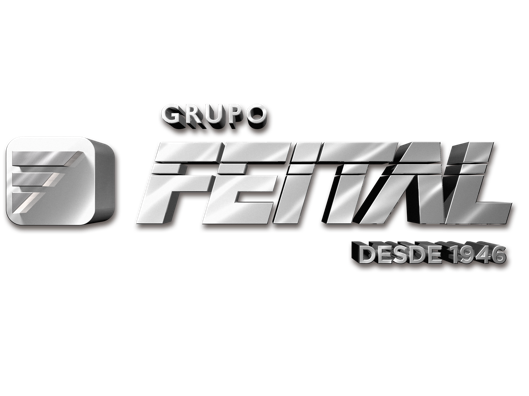 Válvulas Esfera Coker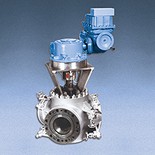 Válvulas esfera com sede metálica fabricadas de forma personalizada para aplicações em processo severo.CARACTERÍSTICASVálvulas de mudança e seccionamento para cokers com retardoVálvulas para coroamento do digestor por etapasVálvulas esfera com sede metálica e encamisadas, com passagem de fluxo, para linhas de transferência de solvente e polímerosVálvulas para mineração HPAL (lixiviação sob pressão)Regeneração de catalisadores de FCCs.1/22/2016 | Page 1 of 1